August 26, 2022CERTIFIED MAIL: 70201290000072792590Mr. Scott Middlebrooks, President St. Johns River Estates Utilities, LLC 2000 North Orange Avenue Orlando, Florida 32804-5533RE:	Delinquent 2021 Annual Report for St. Johns River Estates Utilities, LLC (WS978)Dear Utility Contact:According to our records, St. Johns River Estates Utilities, LLC failed to timely file its 2021 Annual Report by June 30, 2022 . Rule 25-30.110(6) and (7), Florida Administrative Code, sets penalties for noncompliance with the annual report requirement. The applicable penalty for a Class C utility is$3.00 per day and is based on the number of calendar days elapsed from the due date until the date of filing. Therefore, it is imperative that the utility promptly file the 2021 annual report as well as a check made payable to the Florida Public Service Commission for the amount of the penalty. The payment of the penalty should be mailed to: Division of Administrative and IT Services, Fiscal Services Section, Florida Public Service Commission, 2540 Shumard Oak Boulevard, Tallahassee, Florida 32399-0850, ATTN: Katisha Mobley.Continued failure to comply with these requirements may result in show cause proceedings and possibly additional fines. If you have any questions concerning this matter please contact Amber Norris at 850-413-6984 as soon as possible.Sincerely,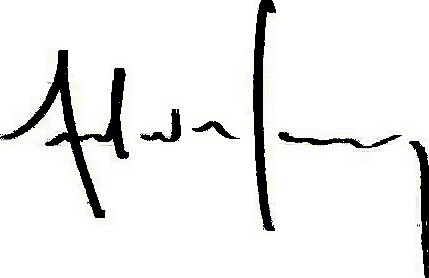 Andrew L. Maurey DirectorALM/AN:shCC: Fiscal Services SectionAn Affirmative Action / Equal Opportunity EmployerPSC Website: http://www.floridapsc.com	Internet E-mail: contact@psc.state.fl.usCommissioners:Andrew G. Fay, Chairman Art GrahamGary F. Clark Mike La RosaGabriella A. PassidomoState of Florida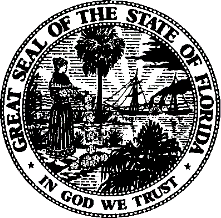 Division ofAccounting and Finance Andrew L. Maurey Director(850) 413-6900Public Service CommissionPublic Service CommissionPublic Service Commission